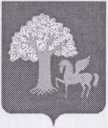 Башкортостан РеспубликаИы
Кыйгы районы
муниципаль районыньщ
Кандаковка ауыл Советы ауыл
билэмэИе СоветыРеспублика Башкортостан
Совет сельского поселения
Кандаковский сельсовет
муниципального района
Кигинский районО создании дорожного фонда сельского поселения Кандаковский сельсовет
муниципального района Кигинский район Республики БашкортостанСовет сельского поселения Кандаковский сельсовет муниципального района Кигинский район Республики Башкортостан РЕШИЛ:Создать Дорожный фонд сельского поселения Кандаковский сельсовет муниципального района Кигинский район Республики Башкортостан.Утвердить Порядок формирования и использования бюджетных ассигнований Дорожного фонда сельского поселения Кандаковский сельсовет муниципального района Кигинский район Республики Башкортостан согласно приложению.Настоящее решение вступает в силу с 1 января 2014 года.Председатель Совета сельского	^	Поселения Кандаковский сельсовет	Гумерова Р.А.Приложение к решению Совета сельского поселения Кандаковский сельсовет муниципального района Кигинский район Республики Башкортостан от 28 ноября 2013 года № 26-20-5Порядок формирования и использования бюджетных ассигнований Дорожного
фонда сельского поселения Кандаковский сельсовет муниципального
района Кигинский район Республики Башкортостан.Общие положения1. Порядок формирования и использования бюджетных ассигнований Дорожного фонда сельского поселения Кандаковский сельсовет муниципального района Кигинский район Республики Башкортостан разработан на основании пункта 5 статьи 179.4 Бюджетного кодекса Российской Федерации.Дорожный фонд сельского поселения Кандаковский сельсовет муниципального района Кигинский район Республики Башкортостан (далее - Муниципальный дорожный фонд) - частьсредств бюджета сельского поселения Кандаковский сельсовет муниципального района Кигинский район Республики Башкортостан, подлежащая использованию в целях финансового обеспечения дорожной деятельности в отношении автомобильных дорог общего пользования местного значения сельского поселения Кандаковский сельсовет муниципального района Кигинский район (далее - автомобильные дороги общего пользования местного значения), а также капитального ремонта и ремонта дворовых территорий многоквартирных домов, проездов к дворовым территориям многоквартирных домов населенных пунктов.Главным распорядителем средств Муниципального дорожного фонда (далее - главный распорядитель) является Администрация (городского) сельского поселения Кандаковский сельсовет муниципального района Кигинский район Республики Башкортостан.П. Порядок и источники финансового обеспечения Муниципального дорожного фондаОбъем бюджетных ассигнований дорожного фонда сельского поселения утверждается решением Совета сельского поселения Кандаковский сельсовет муниципального района Кигинский район Республики Башкортостан о бюджете сельского поселения Кандаковскии сельсовет муниципального района на очередной финансовый год и плановый период в размере не менее прогнозируемого объема доходов бюджета сельского поселения Кандаковский сельсовет от:акцизов на автомобильный бензин, прямогонный бензин, дизельноемасла для дизельных и (или) карбюраторных топливо, моторные (инжекторных)двигателей, производимые на территории	Российской Федерации, подлежащие зачислению в местный бюджет по дифференцированным нормативам. Норматив рассчитывается исходя из протяженности автомобильных дорог местного значения, находящихся в собственности (городского) сельского поселения муниципального района согласно статистической отчетности по состоянию на 1 января текущего года по форме №ЗДГ (мо) «Сведения об автомобильных дорогах общего и необщего пользования местного значения и искусственных сооружений на них, находящихся в собственности муниципальных образований» (далее — сведения по форме №ЗДГ (мо)) и утверждается Законом Республики Башкортостан о бюджете Республики Башкортостан на очередной финансовый год и плановый период;поступлений в виде субсидий из бюджета муниципального района, бюджета Республики Башкортостан и федерального бюджета на софинансирование дорожной деятельности в отношении автомобильных дорог общего пользования местного значения;для сельских поселений - поступлений в виде иных межбюджетных трансфертов из бюджета Республики Башкортостан на финансирование мероприятий по осуществлению дорожной деятельности в границах сельских поселений; Бюджетные ассигнования Муниципального дорожного фонда, не Использованные в текущем финансовом году, направляются на увеличение бюджетных ассигнований Муниципального дорожного фонда в очередном финансовом году. Главным распорядителем ежегодно	до 10 апреля года, предшествующего плановому периоду, направляются в Государственный комитет Республики Башкортостан по транспорту и дорожному хозяйству копии выписок из ЕГРП для осуществления сверки со статистическими сведениями по форме №ЗДГ (мо).III. Порядок использования Муниципального дорожного фондаБюджетные ассигнования Муниципального дорожного фонда направляются на:1) содержание, ремонт и капитальный ремонт автомобильных дорог общего пользования местного значения и искусственных сооружений на них, а также капитальный ремонт и ремонт дворовых территорий многоквартирных домов, проездов к дворовым территориям.2) Бюджетные ассигнования муниципального дорожного фонда не могут быть использованы на другие цели, не соответствующие их назначению.IV Отчет об использовании муниципального дорожного фонда.7. Совет сельского поселения Кандаковский сельсовет муниципального района Кигинский район Республики Башкортостан осуществляет контроль за целевым использованием бюджетных ассигнований муниципального дорожного фонда.8. Администрация сельского поселения Кандаковский сельсовет  муниципального района Кигинский район Республики Башкортостан ежеквартально направляется отчет об использовании бюджетных ассигнований муниципального дорожного фонда в Совет сельского поселения Кандаковский сельсовет муниципального района Кигинский район Республики Башкортостан.9. Администрация сельского поселения Кандаковский сельсовет  муниципального района Кигинский район Республики Башкортостан ежеквартально направляется отчет в  муниципальный район Кигинский район Республики Башкортостан.10. Главным распорядителем ежеквартально направляется отчет об использовании бюджетных ассигнований муниципального дорожного фонда в Совет муниципального района Кигинский район Республики Башкортостан.	11. Главным распорядителем ежеквартально направляется отчет в Государственный комитет Республики Башкортостан по транспорту и дорожному хозяйству отчет по форме федерального статистического наблюдения №1-ФД « Сведения об использовании средств Федерального дорожного фонда, дорожных фондов субъектов Российской Федерации, муниципальных дорожных фондов» (утверждена Приказом Федеральной службы государственной статистики от 15.06.2012 №346), а также соответствующие отчеты городских и сельских поселений, входящих в состав муниципального района.КАРАРРЕШЕНИЕ«28»ноябрь 2013 й.№ 26-20-5«28»ноября 2013